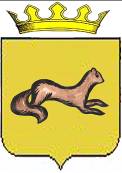 КОНТРОЛЬНО-СЧЕТНЫЙ ОРГАН ____ОБОЯНСКОГО РАЙОНА КУРСКОЙ ОБЛАСТИ____306230, Курская обл., г. Обоянь, ул. Шмидта д.6, kso4616@rambler.ruЗАКЛЮЧЕНИЕ №59по результатам финансово-экономической экспертизы проекта постановления Администрации Обоянского района Курской области «О внесении изменений в муниципальную программу муниципального района «Обоянский район» Курской области «Обеспечение доступным и комфортным жильем и коммунальными услугами гражданв Обоянском районе Курской области»»г. Обоянь                                                                                        10 сентября 2021 г.	Основания для проведения экспертно-аналитического мероприятия: Федеральный Закон от 07 февраля 2011г. № 6-ФЗ «Об общих принципах организации и деятельности контрольно-счетных органов субъектов Российской Федерации и муниципальных образований», Решение Представительного Собрания Обоянского района Курской области от 29 марта 2013 г. № 2/23-II «О создании Контрольно-счетного органа Обоянского района Курской области и об утверждении Положения о Контрольно-счетном органе Обоянского района Курской области», Приказ от 28.12.2020 №90 «Об утверждении плана деятельности Контрольно-счетного органа Обоянского района Курской области на 2021 год», Приказ председателя Контрольно-счетного органа Обоянского района Курской области от 03.09.2021 №37 «О проведении экспертизы проектов нормативно-правовых актов органов местного самоуправления Обоянского района Курской области».	Цель экспертно-аналитического мероприятия: Проведение экспертизы проекта Постановления Администрации Обоянского района Курской области «О внесении изменений в муниципальную программу муниципального района «Обоянский район» Курской области «Обеспечение доступным и комфортным жильем и коммунальными услугами граждан в Обоянском районе Курской области»».	Предмет экспертно-аналитического мероприятия: Проект Постановления Администрации Обоянского района Курской области «О внесении изменений в муниципальную программу муниципального района «Обоянский район» Курской области «Обеспечение доступным и комфортным жильем и коммунальными услугами граждан в Обоянском районе Курской области»».Срок проведения: с 08.09.2021 года по 10.09.2021 года.Исполнители экспертно-аналитического мероприятия: Ведущий инспектор Контрольно-счетного органа Обоянского района Курской области - Климова Любовь Вячеславовна.Общие сведения об объекте экспертизы:	Проект постановления Администрации Обоянского района Курской области «О внесении изменений в муниципальную программу муниципального района «Обоянский район» Курской области «Обеспечение доступным и комфортным жильем и коммунальными услугами граждан в Обоянском районе Курской области»», направлен в Контрольно-счетный орган Обоянского района Курской области ответственным исполнителем – отделом промышленности, строительства, транспорта, связи, ЖКХ, архитектуры и градостроительства Администрации Обоянского района Курской области 08.09.2021 года (сопроводительное письмо №03-05-32/3862 от 07.09.2021).В ходе проведения экспертизы выявлено:Проект постановления Администрации Обоянского района Курской области «О внесении изменений в муниципальную программу муниципального района «Обоянский район» Курской области «Обеспечение доступным и комфортным жильем и коммунальными услугами граждан в Обоянском районе Курской области»», разработан в соответствии с п.1 ст.15 Федерального Закона РФ от 06.10.2003 №131-ФЗ «Об общих принципах организации местного самоуправления в Российской Федерации», решением Представительного Собрания Обоянского района Курской области от 17.12.2020 №16/89-IV «О бюджете муниципального района «Обоянский район» Курской области на 2021 год и на плановый период 2022 и 2023 годов» (в редакции от 30.06.2021).Представленный для экспертизы проект постановления Администрации Обоянского района Курской области предусматривает внесение изменений в муниципальную программу «Обеспечение доступным и комфортным жильем и коммунальными услугами граждан в Обоянском районе Курской области»».В соответствии с Решением Представительного Собрания Обоянского района Курской области от 17.12.2020 №16/89-IV «О бюджете муниципального района «Обоянский район» Курской области на 2021 год и на плановый период 2022 и 2023 годов» (в редакции от 30.06.2021), объем бюджетных ассигнований предусмотренных по ЦСР 070 00 00000 «Муниципальная программа «Обеспечение доступным и комфортным жильем и коммунальными услугами граждан в Обоянском районе Курской области», составляет 14625,4 тыс. руб., в том числе:- на 2021 год 10365,4 тыс. руб.;- на 2022 год 2130,0 тыс. руб.; - на 2023 год 2130,0 тыс. руб. Представленный проект предполагает утверждение общей суммы бюджетных ассигнований на реализацию мероприятий программы в размере 14625,4 тыс. руб., в том числе:- на 2021 год 10365,4 тыс. руб.;- на 2022 год 2130,0 тыс. руб.; - на 2023 год 2130,0 тыс. руб., что соответствует Решению о местном бюджете.Представленная для экспертизы муниципальная программа предусматривает внесение изменений в следующие подпрограммы: «Обеспечение качественными услугами ЖКХ населения в Обоянском районе Курской области». «Создание условий для обеспечения доступным и комфортным жильем граждан в Обоянском районе Курской области».В соответствии с Решением Представительного Собрания Обоянского района Курской области от 17.12.2020 №16/89-IV «О бюджете муниципального района «Обоянский район» Курской области на 2021 год и на плановый период 2022 и 2023 годов» (в редакции от 30.06.2021), запланированный объем расходов по ЦСР 072 00 00000 «Подпрограмма «Создание условий для обеспечения доступным и комфортным жильем граждан в Обоянском районе Курской области» муниципальной программы «Обеспечение доступным и комфортным жильем и коммунальными услугами граждан в Обоянском районе Курской области»», составляет 13025,4 тыс. руб., в том числе:- на 2021 год 9465,4тыс. руб.;- на 2022 год 1780,0 тыс. руб.; - на 2023 год 1780,0 тыс. руб. Представленный проект предполагает утверждение общей суммы бюджетных ассигнований на реализацию мероприятий подпрограммы в размере 13025,4 тыс. руб., в том числе:- на 2021 год 9465,4тыс. руб.;- на 2022 год 1780,0 тыс. руб.; - на 2023 год 1780,0 тыс. руб., что соответствует Решению о местном бюджете.В соответствии с Решением Представительного Собрания Обоянского района Курской области от 17.12.2020 №16/89-IV «О бюджете муниципального района «Обоянский район» Курской области на 2021 год и на плановый период 2022 и 2023 годов» (в редакции от 30.06.2021), запланированный объем расходов по ЦСР 073 00 00000 «Подпрограмма «Обеспечение качественными услугами ЖКХ населения в Обоянском районе Курской области» муниципальной программы «Обеспечение доступным и комфортным жильем и коммунальными услугами граждан в Обоянском районе»», составляет 1600,0 тыс. руб., в том числе:- на 2021 год 900,0 тыс. руб.;- на 2022 год 350,0 тыс. руб.; - на 2023 год 350,0 тыс. руб. Представленный проект предполагает утверждение общей суммы бюджетных ассигнований на реализацию мероприятий подпрограммы в размере 1600,0 тыс. руб., в том числе:- на 2021 год 900,0 тыс. руб.;- на 2022 год 350,0 тыс. руб.; - на 2023 год 350,0 тыс. руб., что соответствует Решению о местном бюджете.В тоже время:- в таблице 5 «Ресурсное обеспечение и прогнозная (справочная) оценка расходов бюджета» по подпрограмме 2 «Создание условий для обеспечения доступным и комфортным жильем граждан в Обоянском районе Курской области» отсутствует сумма всего по подпрограмме и по каждому году;- в таблицах отсутствуют итоговые суммы всего по программе и подпрограммам.ВыводыКонтрольно-счетный орган Обоянского района Курской области предлагает Администрации Обоянского района Курской области учесть замечания, изложенные в настоящем экспертном заключении.Ведущий инспектор Контрольно-счетного органаОбоянского района Курской области                                                 Л. В. Климова